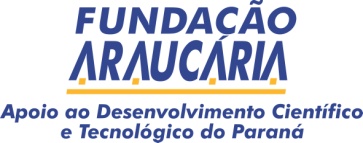 ANEXO III Edital n 013/2016-PROEX - Plano de Trabalho para o Bolsista1. IDENTIFICAÇÃO2. SÍNTESE DAS ATIVIDADES A SEREM DESENVOLVIDAS PELO BOLSISTA3. ASSINATURASProtocoloInstituição/Campus onde será desenvolvido o projetoCoordenador InstitucionalJosé Carlos dos SantosOrientador (Docente/Pesquisador responsável)BolsistaTítulo do projeto de pesquisaPeríodo previsto para desenvolvimento do Projeto Agosto de 2016 a agosto de 20171234567(adicionar mais linhas se necessário)Os abaixo-assinados declaram que o presente Plano de Trabalho foi estabelecido de comum acordo, assumindo as tarefas e responsabilidades que lhes caberão durante o período de realização do mesmo.Os abaixo-assinados declaram que o presente Plano de Trabalho foi estabelecido de comum acordo, assumindo as tarefas e responsabilidades que lhes caberão durante o período de realização do mesmo.Local e data:Local e data:Nome/assinaturaAssinatura do BolsistaAssinatura do Pai ou Responsável
(para menores de 18 anos)Nome/assinaturaAssinatura do OrientadorAssinaturas do Coordenador da Proposta e Pró-Reitoria 
de Pesquisa e Pós-Graduação ou equivalente